Додаткова інформація на вебресурсах Головного управління ДПС у Херсонській області, Автономній Республіці Крим та м. Севастополі:субсайт (банер «Одноразове добровільне декларування»): https://tax.gov.ua/baneryi/odnorazove-dobrovilne-deklaruvannya YouTube канал:https://www.youtube.com/channel/UCl_DYRBwDo1bmt_7Guq9wxg?view_as=subscriberFacebook: https://www.facebook.com/tax.kherson.crimea.sevastopol/Telegram-канал Державної податкової служби України https://t.me/tax_gov_ua Спілкуйся з Податковою службою дистанційно за допомогою сервісу «InfoTAX» Платники можуть звернутися до податкових інспекцій Херсонщини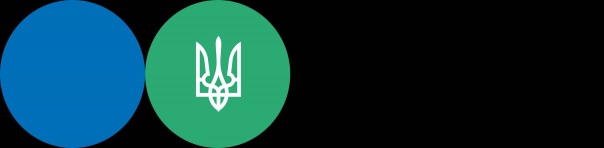 Новокаховська ДПІ, телефон/факс:(05549) 4-52-88 Каховська ДПІ, телефон/факс: (05536) 4-04-43 Чаплинська ДПІ, телефон/факс: (05538) 2-25-32 Бериславська ДПІ, телефон/факс:(05546) 7-21-24Великоолександрівська ДПІ, телефон/факс:(05532) 2-11-40 Високопільська ДПІ, телефон/факс:(05535) 2-23-40  Нововоронцовська ДПІ, телефон: (05533) 2-11-31Великолепетиська ДПІ, телефон: (05543) 2-22-79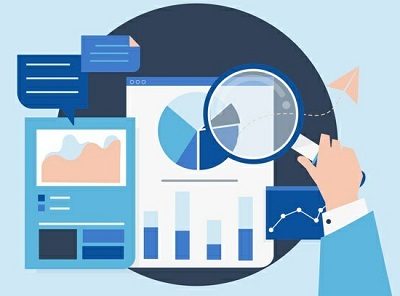 Верхньорогачицька ДПІ, телефон: (05545) 5-10-93Горностаївська ДПІ, телефон: (05544) 4-17-51Херсонська ДПІ,  телефон: (0552) 32-74-18Білозерська ДПІ, телефон/факс: (05547) 3-37-76Голопристанська ДПІ, телефон: (05539) 2-67-54Скадовська ДПІ, телефон/факс: (05537) 5-22-76 Олешківська ДПІ, телефон/факс: (05542) 2-21-61 Каланчацька ДПІ, телефон/факс:(05530) 3-26-47 Генічеська ДПІ, телефон/факс: (05534) 3-16- 57 Іванівська ДПІ, телефон/факс: (05531) 3-12-50 Нижньосірогозька ДПІ, телефон: (05540) 2-14-99 Новотроїцька ДПІ, телефон: (05548) 5-01-74 Державна податкова cлужба
УкраїниГоловне управління ДПC у Херсонській області, Автономній Республіці Крим та м. Севастополі73022, м. Херсон, проспект Ушакова, 75Головне управління ДПС у Херсонській області, Автономній Республіці Крим та м. Севастополі інформує щодо одноразового (спеціального) добровільного декларування.З 21 липня 2021 року набув чинності Закон України від 15 червня 2021 року № 1539-IX «Про внесення змін до Податкового кодексу України та інших законів України щодо стимулювання детінізації доходів та підвищення податкової культури громадян шляхом запровадження одноразового (спеціального) добровільного декларування фізичними особами належних їм активів та сплати одноразового збору до бюджету».Одноразове (спеціальне) добро-вільне декларування (далі – однора-зове декларування) – це особливий порядок добровільного декларування громадянином належних йому активів, розміщених на території України та/або за її межами, якщо такі активи були одержані (набуті) таким громадянином за рахунок доходів, що підлягали в момент їх нарахування (отримання) оподатку-ванню в Україні та з яких не були сплачені або сплачені не в повному обсязі податки і збори відповідно до вимог законодавства з питань оподаткування та/або міжнародних договорів, згода на обов'язковість яких надана Верховною Радою України, та/або які не були задекларовані в порушення податко-вого та валютного законодавства, контроль за дотриманням якого покладено на контролюючі органи, протягом будь-якого з податкових періодів, що мали місце до 1 січня 2021 року. Одноразове декларування прово-диться з 1  вересня 2021 року до 1  вересня 2022 року та передбачає сплату збору з одноразового декларування. Скористатися одноразовим декларуванням можуть громадяни – резиденти та нерезиденти України, які були резидентами на момент отримання (набуття) об’єктів декларування чи на момент нараху-вання (отримання) доходів, за рахунок яких були отримані (набуті) об'єкти декларування, і які відповідно до Податкового кодексу України (далі – ПКУ) є чи були платниками податків. Одноразова (спеціальна) добровільна декларація подається декларантом виключно в електронній формі.Для цілей одноразового деклару-вання декларант має розмістити кошти в національній та іноземній валютах у готівковій формі та/або банківських металах на поточних рахунках із спеціальним режимом використання в банках України до подання одноразової (спеціальної) добровільної декларації.Після подання одноразової (спеціальної) добровільної декларації та протягом періоду одноразового декларування декларант може одноразово скористатися правом додаткового розміщення коштів у національній та/або іноземній валюті у готівковій формі та/або банківських металах на спеціальному рахунку та у такому разі має подати уточнюючу одноразову (спеціальну) добровільну декларацію. Сплата збору з одноразового декларування здійснюється декла-рантом протягом 30 календарних днів з дати подання одноразової (спеціальної) добровільної декларації.